МЕСТНАЯ АДМИНИСТРАЦИЯ СЕЛЬСКОГО ПОСЕЛЕНИЯ ЕРОККО ЛЕСКЕНСКОГО                                МУНИЦИПАЛЬНОГО РАЙОНА КАБАРДИНО-БАЛКАРСКОЙ РЕСПУБЛИКИПОСТАНОВЛЕНИЕ №11 УНАФЭ №11 БЕГИМ №11 04.05.2023г.                                                                                                  с.п.ЕроккоО внесении изменений в Постановление №24 от 30.12.2022 О применении бюджетной классификации Российской Федерации в части, относящейся к местному бюджету с.п.Ерокко Лескенского муниципального района на 2023 год и на плановый период 2024 и 2025 годов»В соответствии с требованиями статьи 9 Бюджетного кодекса Российской Федерации, приказом Минфина России 06.06.2019 № 85н "О Порядке формирования и применения кодов бюджетной классификации Российской Федерации, их структуре и принципах назначения", приказом Минфина России от 29.11.2017 № 209н "Об утверждении Порядка применения классификации операций сектора государственного управления", в целях приведения в соответствие с действующим законодательством, местная администрация сельского поселения Ерокко Лескенского муниципального района постановляет:1. Внести в Постановление №24 от 30.12.2022 О применении бюджетной классификации Российской Федерации в части, относящейся к местному бюджету с.п.Ерокко Лескенского муниципального района на 2023 год и на плановый период 2024 и 2025 годов» следующие изменения:п.п. 1.1.1. Приложения №4 дополнить следующими пунктами расходов:-	выплаты при совмещении профессий (должностей), расширении зон обслуживания, увеличении объема работ или исполнении обязанностей временно отсутствующего работника без освобождения от работы, определенной трудовым договором;-	единовременные выплаты при предоставлении ежегодного оплачиваемого отпуска государственным (муниципальным) служащим;       -	 выплаты при увольнении компенсации за неиспользованный отпуск;        2) в п.п.1.1.3. Приложения №4 признать утратившими силу абзацы третий - одиннадцатый следующего содержания:пособия, выплачиваемые работодателем за счет средств Фонда социального страхования Российской Федерации штатным работникам (за исключением пособий, выплачиваемых за счет средств федерального бюджета, выделяемых федеральным органам исполнительной власти, в которых предусмотрена военная служба и служба в правоохранительных органах):-	пособие по беременности и родам;-	единовременное пособие женщинам, вставшим на учет в медицинских учреждениях в ранние сроки беременности;-	единовременное пособие при рождении ребенка и ежемесячное пособие по уходу за ребенком до достижения им возраста полутора лет;-	женщинам, уволенным в период беременности, отпуска по беременности и родам, и лицам, уволенным в период отпуска по уходу за ребенком в связи с ликвидацией учреждения;другие расходы, связанные с начислениями на выплаты по оплате труда:-	оплата пособия по временной нетрудоспособности, за исключением пособия за первые три дня временной нетрудоспособности, оплачиваемого за счет средств работодателя (в том числе перечисление налога на доходы физических лиц, в случае его удержания с доходов физического лица в виде пособий по временной нетрудоспособности, за исключением части пособий за первые три дня временной нетрудоспособности, выплачиваемой за счет средств работодателя);-	оплата четырех дополнительных выходных дней в месяц родителю (опекуну, попечителю) для ухода за детьми-инвалидами;       -	возмещение стоимости гарантированного перечня услуг по погребению и социальное пособие на погребение.        3) в п.п.1.2.1. Приложения №4 признать утратившими силу пункт расхода следующего содержания:       -	расходы арендатора по возмещению арендодателю стоимости услуг связи; 2. Разместить настоящее постановление на официальном сайте местной администрации с.п.Ерокко в сети «Интернет». 3. Контроль за исполнением настоящего постановления оставляю за собой.Глава местной администрациисельского поселения Ерокко                                                  А.А.БекалдиевКЪЭБЭРДЭЙ-БАЛЪКЪЭР РЕСПУБЛИКЭМ И ЛЭСКЭН МУНИЦИПАЛЬНЭ КУЕЙМ ЩЫЩ ЕРОКЪУЭ КЪУАЖЭМ И ЩIЫПIЭ АДМИНИСТРАЦЭКЪАБАРТЫ-МАЛКЪАР РЕСПУБЛИКАНЫ ЛЕСКЕН МУНИЦИПАЛЬНЫЙ РАЙОНУНУ ЕРОККО ЭЛ ПОСЕЛЕНИЯСЫНЫ ЖЕР-ЖЕРЛИ АДМИНИСТРАЦИЯСЫ361370, КБР, Лескенский муниципальный район,                                      с.п. Ерокко, ул. Масаева, 55  www.adm-erokko.ruтел./факс. 8(86639) 9-91-33e-mail: erokko@kbr.ru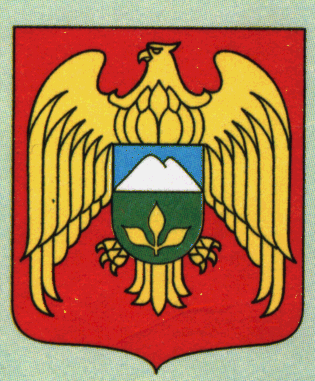 